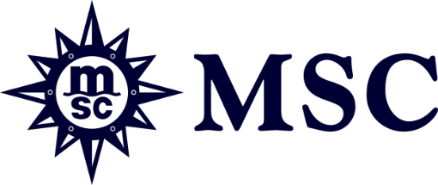 MSC CRUCEROS INCORPORA EL MSC BELLISSIMA A SU PROGRAMA EN EL MEDITERRÁNEO 2022 PARA SATISFACER LA CRECIENTE DEMANDA DE LOS HUÉSPEDESLa línea ofrecerá un récord de 15 buques en el MediterráneoBuenos Aires, Argentina– 09 de Junio 2022 – MSC Cruceros ha anunciado hoy que el MSC Bellissima se posicionará en el Mediterráneo para satisfacer la demanda de los huéspedes en sus vacaciones de crucero.Gianni Onorato, Consejero Delegado de MSC Cruceros, comentó: "A medida que los huéspedes van planificando sus vacaciones, nos complace enormemente ver que nuestras continuas y actuales inversiones en la experiencia a bordo -incluyendo la mejora en la restauración, las opciones de entretenimiento, así como el personal extra para atender todas las necesidades de nuestros huéspedes incluso durante la concurrida temporada de verano- están dando sus frutos con altas calificaciones de los huéspedes recurrentes y nuevos. Esto nos ha llevado a posicionar un barco adicional en el Mediterráneo -un destino muy popular- para dar a nuestros huéspedes más opciones de barcos e itinerarios".A partir del 9 de julio, el MSC Bellissima ofrecerá salidas de 7 noches desde Valencia y Barcelona/Tarragona, España, y los puertos italianos de Génova, Livorno y Nápoles https://2lu9.short.gy/pVYkFj. El itinerario está diseñado con estancias más largas en el puerto de Valencia, para que los huéspedes puedan visitar Madrid, así como en Barcelona/Tarragona y Génova. Este verano y en otoño, MSC Cruceros tendrá un récord de 15 barcos desplegados en el Mediterráneo Oriental y Occidental - el mayor número de barcos que la línea ha tenido en la regiónhttps://2lu9.short.gy/0A1KqB.estas salidas de MSC Bellissima se abrirán en los próximos días.El MSC Bellissima es un barco de la clase Meraviglia que se lanzó en 2019 y tiene muchas características para los huéspedes, incluyendo los siguientes:- Con 12 lugares para comer y más de 20 bares y salones, los huéspedes tendrán muchos lugares para elegir, incluyendo un nuevo restaurante de especialidad francesa L'Atelier Bistrot. El barco también contará con el aclamado chef de pastelería Jean-Philippe Maury's Chocolate & Café, dedicado enteramente a creaciones y postres de chocolate únicos y elegantes y una delicia para cualquier amante de lo dulce.- Una oferta familiar con actividades y servicios para niños de los socios LEGO Group y Chicco, con una zona de cubierta dedicada a las familias.- Espectáculos exclusivos en el íntimo recinto de última generación: El Carousel Lounge, que combina acrobacias impresionantes, danza y música para crear una experiencia de entretenimiento multisensorial con luz, sonido y actuaciones acrobáticas deslumbrantes.-El MSC Yacht Club con lujosos alojamientos que abarcan tres cubiertas, instalaciones privadas y servicio de mayordomo las 24 horas del día- Una espectacular pantalla LED Sky Screen de 80 metros de longitud que abarca un impresionante paseo marítimo de estilo mediterráneo de 96 metros, diseñado para convertirse en el centro social del barco- Alojamientos confortables e innovadores para satisfacer todas las necesidades que demuestran que MSC Cruceros pone al huésped en el centro de sus diseños y de la construcción del barco y con 10 tipos diferentes de camarotes para elegir, realmente hay algo para todos.El Sr. Onorato añadió: "MSC Cruceros ofrece el mayor número de puertos de embarque a lo largo del Mediterráneo, de modo que uno o más de ellos son fácilmente accesibles en tren, en coche o en avión desde las principales capitales y otras ciudades de todo el mundo. Esta comodidad también ha sido muy bien recibida por nuestros clientes que eligen una experiencia de MSC Cruceros con confianza por el valor y la tranquilidad que la experiencia a bordo y en tierra puede ofrecerles a ellos y a sus familias."  Los clientes de MSC Cruceros pueden viajar a los puertos, ciudades y costas más populares y pintorescos de Europa, todo ello sin tener que desempacar la valija más de una vez. A bordo, pueden relajarse en las hábiles manos de la tripulación y disfrutar del impecable servicio de alta calidad que ha sido mejorado contratando más tripulación para asegurar unas vacaciones memorables y sin estrés. Los modernos barcos de MSC Cruceros ofrecen una experiencia completa y enriquecedora a bordo. Disfrutá de las actividades a bordo las 24 horas del día, de un entretenimiento galardonado, de programas infantiles y familiares, de una refinada gastronomía internacional y de lujosos spas, todo esomientras se aloja en un elegante y confortable alojamiento.Los puntos más destacados del Mediterráneo Occidental para el 2022:- El MSC Meraviglia tendrá su puerto base en Barcelona, llamando al itinerario perfecto para cualquier buscador de sol: Cannes (Francia), Génova, La Spezia y Civitavecchia (Italia), además de Palma de Mallorca (España).- El MSC Opera tendrá su puerto base en Génova, y visitará Palermo, otros destinos incluyen escalas en Marsella (Francia), Barcelona (España), y el recientemente restablecido puerto de embarque de La Goulette (Túnez) y Nápoles (Italia).-El MSC Splendida ofrecerá cruceros desde Génova (Italia) a Marsella (Francia), uno de los destinos más codiciados de Sicilia, Siracusa, Taranto y sus asombrosas playas, además de regresar a Civitavecchia (Italia)- El MSC Seaview ofrecerá aún lo mejor del Mediterráneo Occidental, desde Génova (Italia), visitará los puertos históricos de Nápoles y Mesina (Italia), La Valeta (Malta), Barcelona (España) y Marsella (Francia).- El MSC Seaside: partiendo de Génova, ofrecerá itinerarios a Civitavecchia y, Palermo (Italia) e Ibiza y Valencia (España) y Marsella (Francia). - El MSC Orchestra: el barco realizará cruceros de 4-5 noches y a partir de junio comenzará los nuevos cruceros de 10 noches con escala en Génova (Italia) a Marsella/Provenza (Francia), Málaga, Cádiz/Sevilla, Lisboa (Portugal) Alicante/Costa Blanca y Mahón/Menorca (España), y Olbia (Italia).Los aspectos más destacados del Mediterráneo Oriental para el 2022 incluyen:- Con Trieste (Italia) como puerto base, El MSC Fantasia ofrecerá escalas a Ancona (Italia), Kotor (Montenegro), Bari (Italia), Corfú (Grecia) y la pintoresca ciudad de Dubrovnik (Croacia). A partir de septiembre, el barco realizará cruceros de 11 noches que incluyen El Pireo/Atenas (Grecia), Esmirna/Efeso y una noche en Estambul (Turquía) - El MSC Musica partirá de Monfalcone (Italia), Katakolon/Olimpia, Heraklion, Santorini (Grecia) Bari (Italia)- El MSC Sinfonia y El MSC Armonia tendrán como puerto base el corazón del Mediterráneo, el puerto italiano de Venecia de Marghera. Otros puertos emocionantes en el itinerario del MSC Sinfonia incluyen Kotor (Montenegro), las infames islas griegas de Mykonos y Santorini (Grecia) y Bari (Italia). El MSC Armonia se centra en las hermosas vistas con escalas en Brindisi (Italia), la isla griega de Mykonos y el destino continental griego de El Pireo para Atenas, así como Split y Zadar (Croacia).- Una variedad de destinos espectaculares esperan a los huéspedes a bordo del MSC Lirica con salida desde El Pireo/Atenas (Grecia), con escalas en Kusadasi (Turquía), Haifa (Israel), las islas de Limassol (Chipre), además de Rodas y Santorini (Grecia), más 11 noches de itinerario adicional.Otros cruceros a destacar:- El MSC Magnifica realizará cruceros de 11 noches por las Islas Canarias, Marruecos y Madeira- El MSC Poesia ofrecerá minicruceros de 3, 4 y 5 noches por el Mediterráneo Occidental- El MSC Grandiosa ofrecerá cruceros de 7 noches a partir de septiembre desde Barcelona con itinerarios que incluyen Cannes, Francia, La Spezia en Italia y Palma de Mallorca en EspañaFIN